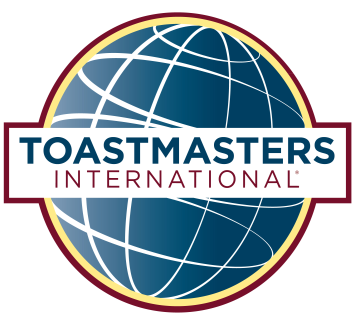 Interested but don’t live in this area?Find a club near you:     https://toastmastersd17.org/clubdetails/Interested but don’t live in this area?Find a club near you:     https://toastmastersd17.org/clubdetails/Interested but don’t live in this area?Find a club near you:     https://toastmastersd17.org/clubdetails/Interested but don’t live in this area?Find a club near you:     https://toastmastersd17.org/clubdetails/